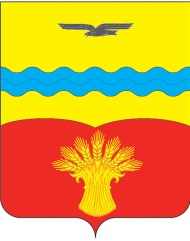 АДМИНИСТРАЦИЯ МУНИЦИПАЛЬНОГО ОБРАЗОВАНИЯ КИНЗЕЛЬСКИЙ СЕЛЬСОВЕТ КрасногвардейскОГО районА оренбургской ОБЛАСТИП О С Т А Н О В Л Е Н И Е21.07.2021                                                                                                     № 67-пОб утверждении реестра муниципальной собственности муниципального образования Кинзельский сельсовет Красногвардейского района Оренбургской областиВ соответствии с Федеральным законом от 06.10.2003 №131-ФЗ  «Об общих принципах организации местного самоуправления в Российской Федерации, статьями 49, 50  Устава муниципального образования Кинзельский сельсовет, Положением  о  порядке управления и распоряжения имуществом, находящимся в муниципальной собственности муниципального образования Кинзельский сельсовет Красногвардейского района Оренбургской области, утвержденным решением Совета депутатов муниципального образования Кинзельский сельсовет Красногвардейского района Оренбургской области от 28.06.2013 № 25/3: 1. Утвердить реестр муниципального имущества муниципальной собственности муниципального образования Кинзельский сельсовет Красногвардейского района Оренбургской области согласно приложениям № 1,2.2. Установить, что настоящее постановление вступает в силу со дня его подписания и подлежит размещению на официальном сайте муниципального образования Кинзельский сельсовет Красногвардейского района Оренбургской области в сети «Интернет».3. Контроль за исполнением настоящего постановления  оставляю за собой.Глава сельсовета                                                                        Г.Н. РаботяговРазослано: в дело, администрации района, специалисту-бухгалтеру, прокурору района. 